Human Biology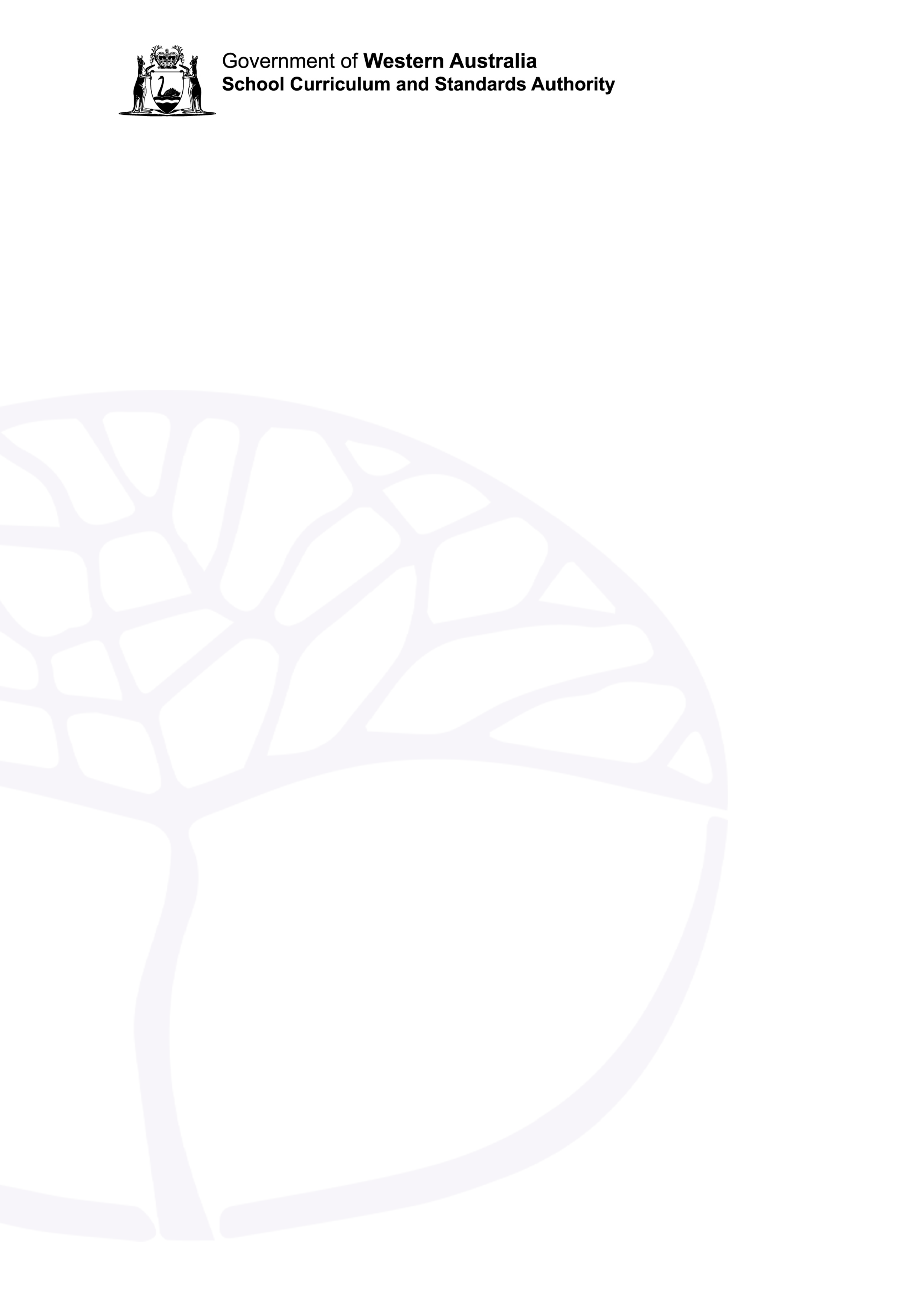 General courseYear 12 syllabusAcknowledgement of CountryKaya. The School Curriculum and Standards Authority (the Authority) acknowledges that our offices are on Whadjuk Noongar boodjar and that we deliver our services on the country of many traditional custodians and language groups throughout Western Australia. The Authority acknowledges the traditional custodians throughout Western Australia and their continuing connection to land, waters and community. We offer our respect to Elders past and present.IMPORTANT INFORMATIONThis syllabus is effective from 1 January 2025.Users of this syllabus are responsible for checking its currency.Syllabuses are formally reviewed by the School Curriculum and Standards Authority (the Authority) on a cyclical basis, typically every five years.Copyright© School Curriculum and Standards Authority, 2023This document – apart from any third-party copyright material contained in it – may be freely copied, or communicated on an intranet, for non-commercial purposes in educational institutions, provided that the School Curriculum and Standards Authority (the Authority) is acknowledged as the copyright owner, and that the Authority’s moral rights are not infringed.Copying or communication for any other purpose can be done only within the terms of the Copyright Act 1968 or with prior written permission of the Authority. Copying or communication of any third-party copyright material can be done only within the terms of the Copyright Act 1968 or with permission of the copyright owners.Any content in this document that has been derived from the Australian Curriculum may be used under the terms of the Creative Commons Attribution 4.0 International licence.ContentsRationale	1Aims	2Organisation	3Structure of the syllabus	3Organisation of content	3Representation of the general capabilities	4Representation of the cross-curriculum priorities	6Unit 3	8Unit description	8Unit content	8Unit 4	11Unit description	11Unit content	11Assessment	14School-based assessment	14Assessment table – Year 12	16Externally set task	17Reporting	18Appendix 1 – Grade descriptions Year 12*	19RationaleAs a science, the subject matter of the Human Biology General course is founded on systematic inquiry. Knowledge and understanding of human biology have been gained by scientific research. However, this knowledge is far from complete and is being modified and expanded as new discoveries and advancements are made. Students develop their understanding of the cumulative and evolving nature of scientific knowledge and the ways in which such knowledge is obtained through scientific investigations. They learn to think critically, to evaluate evidence, to solve problems, and to communicate understandings in scientific ways.Responsible citizens need to be able to evaluate risks, ethical concerns and benefits to make informed decisions about matters relating to lifestyle and health. With an understanding of human biology, students are more able to make better life decisions, and to be more effective contributors to the discussions related to health issues in the community. An understanding of human biology is valuable for a variety of career paths. The course content deals directly and indirectly with many different occupations in areas such as social work, medical and paramedical fields, food and hospitality, childcare, sport, science, and health education. Appreciation of the range and scope of such professions broadens students’ horizons and enables them to make informed choices. This helps to prepare all students, regardless of their background or career aspirations, to take their place as responsible citizens in society.AimsThe Human Biology General course enables students to:use the scientific method for a variety of investigations to demonstrate knowledge of the natural and technological world understand that science is a human activity involving the application of knowledge to solve problems and make informed decisions that impact on themselves and societyunderstand how the structure and function of the human body systems maintain a healthy body, support reproduction and provide defence against infectious disease.OrganisationThis course is organised into a Year 11 syllabus and a Year 12 syllabus. The cognitive complexity of the syllabus content increases from Year 11 to Year 12.Structure of the syllabusThe Year 12 syllabus is divided into two units which are delivered as a pair. The notional time for the pair of units is 110 class contact hours.Unit 3 This unit explores how the male and female reproductive systems are specialised for successful fertilisation and implantation, and the development of the embryo and foetus. It also explores how lifestyle choices can impact personal reproductive health, fertility and the delivery of a healthy baby. Contraceptive methods and assisted reproductive technologies are also explored.Unit 4 This unit explores the causes and spread of disease and how humans respond to invading pathogens. It also explores the importance of coordinated community and global responses for the prevention and control of infectious disease transmission.Each unit includes:a unit description – a short description of the focus of the unitunit content – the content to be taught and learned.Organisation of contentThe course content is divided into three content areas:Scientific method Scientific literacy Science understanding. These content areas should be taught in an integrated way. The organisation of the content areas provides an opportunity to integrate content in flexible and meaningful ways.Scientific MethodThe scientific method involves asking questions about the natural and technological world, preparing a plan to collect, process and interpret data, making conclusions, evaluating procedures and findings, and communicating findings.Scientific LiteracyInformed participation in society requires knowledge of relevant science concepts and skills, consideration of ethical implications of science and technological research, and making evidence-based arguments.Science UnderstandingScience understanding is evident when a person selects and integrates appropriate science concepts, models and theories to explain and predict phenomena, and applies those concepts, models and theories to new situations.The Science Understanding content in each unit develops students’ understanding of the key concepts, models and theories that underpin the context being studied.Representation of the general capabilitiesThe general capabilities encompass the knowledge, skills, behaviours and dispositions that will assist students to live and work successfully in the twenty-first century. Teachers may find opportunities to incorporate the capabilities into the teaching and learning program for the Human Biology General course. The general capabilities are not assessed unless they are identified within the specified unit content.LiteracyLiteracy is important in students’ development of skills and understandings that underpin the three content areas of the course: Scientific Method, Scientific Literacy and Science Understanding. Students gather, interpret, synthesise and critically analyse information presented in a wide range of genres, modes and representations, including text, flow diagrams, symbols, graphs and tables. They evaluate information sources and compare and contrast ideas, information and opinions presented within and between texts. They communicate processes and ideas logically and fluently. They construct evidence-based arguments, selecting genres and employing appropriate structures and features to communicate for specific purposes and audiences.NumeracyNumeracy is key to students’ ability to apply the wide range of skills associated with the Scientific Method content, including making and recording observations, ordering, representing and analysing data, and interpreting trends and relationships. They employ numeracy skills to interpret complex spatial and graphic representations, and to appreciate the ways in which human biological systems are structured, interact and change across spatial and temporal scales. They engage in analysis of data, including issues relating to reliability and probability, and they interpret and manipulate mathematical relationships to calculate and predict values.Information and communication technology capabilityInformation and communication technology capability is a key part of this course. Students use a range of strategies to locate, access and evaluate information from multiple digital sources, to collect, analyse and represent data, to model and interpret concepts and relationships, and to communicate and share science ideas, processes and information. Critical and creative thinkingCritical and creative thinking is particularly important in the science inquiry process. Science inquiry requires the ability to construct, review and revise questions and hypotheses about increasingly complex and abstract scenarios and to design related investigation methods. Students interpret and evaluate data, interrogate, select and cross-reference evidence, and analyse processes, interpretations, conclusions and claims for validity and reliability, including reflecting on their own processes and conclusions. Science is a creative endeavour and students devise innovative solutions to problems, predict possibilities, envisage consequences and speculate on possible outcomes as they develop their skills and understanding of the course content. They also appreciate the role of critical and creative individuals and the central importance of critique and review in the development and innovative application of science.Personal and social capabilityPersonal and social capability is integral to a wide range of activities in the Human Biology General course, as students develop and practise skills of communication, teamwork, decision-making, initiative-taking and self-discipline with increasing confidence and sophistication. In particular, students develop skills in both independent and collaborative investigation, they employ self-management skills to plan effectively, follow procedures efficiently and work safely, and they use collaboration skills to conduct investigations, share research and discuss ideas. Students also recognise the role of their own beliefs and attitudes in their response to science issues and applications, consider the perspectives of others, and gauge how science can affect people’s lives.Ethical understandingEthical understanding is a vital part of science inquiry. Students evaluate the ethics of experimental science, codes of practice, and the use of scientific information and science applications. They explore what integrity means in science, and they understand, critically analyse and apply ethical guidelines in their investigations. They consider the implications of their investigations on others, the environment and living organisms. They use scientific information to evaluate the claims and actions of others and to inform ethical decisions about a range of social, environmental and personal issues and applications of science.Intercultural understandingIntercultural understanding is fundamental to understanding aspects of science inquiry, application of scientific knowledge and the impact of decisions. Students appreciate the contributions of diverse cultures to developing science understanding and the challenges of working in culturally diverse collaborations. They develop awareness that raising some debates within culturally diverse groups requires cultural sensitivity, and they demonstrate open-mindedness to the positions of others. Students also develop an understanding that cultural factors affect the ways in which science influences and is influenced by society.Representation of the cross-curriculum prioritiesThe cross-curriculum priorities address contemporary issues which students face in a globalised world. Teachers may find opportunities to incorporate the priorities into the teaching and learning program for the Human Biology General course. The cross-curriculum priorities are not assessed unless they are identified within the specified unit content.Aboriginal and Torres Strait Islander histories and culturesContexts that draw on Aboriginal and Torres Strait Islander histories and cultures provide opportunities for students to recognise the importance of Aboriginal and Torres Strait Islander Peoples’ knowledge in developing a richer understanding of the health issues of modern Aboriginal and Torres Strait Islander Peoples. Students could examine the ways in which the settlement of Australia by Europeans has impacted on the health and wellbeing of Aboriginal and Torres Strait Islander communities through the introduction of foreign diseases and disorders.Asia and Australia’s engagement with AsiaContexts that draw on Asian scientific research and development, and collaborative endeavours in the Asia Pacific region, provide an opportunity for students to investigate Asia and Australia’s engagement with Asia. Students could examine the important role played by people of the Asia Pacific region in such areas as medicine, biomechanics and biotechnology. They could consider collaborative projects between Australian and Asian scientists and the contribution these make to scientific knowledge.SustainabilityThe Sustainability cross-curriculum priority is not explicitly addressed in the Human Biology General course. The Human Biology General course provides authentic contexts for exploring, investigating and understanding the function and interactions of human body systems across a range of spatial and temporal scales. By investigating the relationships between the systems and system components of the human body, and how systems respond to change, students develop an appreciation for the interconnectedness of the human body to the biosphere, hydrosphere and atmosphere.Students appreciate that the study of the Human Biology General course provides the basis for decision-making in many areas of society and that these decisions can affect the Earth system. They understand the importance of using science to predict possible effects of an altered environment on the human body, and to develop management plans or alternative technologies that minimise these effects and provide for a more sustainable future.SafetyScience learning experiences may involve the use of potentially hazardous substances and/or hazardous equipment. It is the responsibility of the school to ensure that duty of care is exercised in relation to the health and safety of all students and that school practices meet the requirements of the Work Health and Safety Act 2011, in addition to relevant state or territory health and safety guidelines.Animal ethicsThrough a consideration of research ethics as part of Science Inquiry Skills, students will examine their own ethical position, draw on ethical perspectives when designing investigation methods, and ensure that any activities that impact on living organisms comply with the Australian code of practice for the care and use of animals for scientific purposes (www.nhmrc.gov.au).Any teaching activities that involve the care and use of, or interaction with, animals must comply with the Australian code of practice for the care and use of animals for scientific purposes, in addition to relevant State guidelines.Mathematical skills expected of students studying the Human Biology General courseThe Human Biology General course requires students to use the mathematical skills they have developed through the Years 7–10 Mathematics curriculum, in addition to the numeracy skills they have developed through the Science Inquiry Skills strand of the Years 7–10 Science curriculum.The scientific method content requires students to gather, represent and analyse numerical data to identify the evidence that forms the basis of scientific arguments, claims or conclusions. In gathering and recording numerical data, students are required to take measurements using appropriate units to an appropriate degree of accuracy.It is assumed that students will be able to competently:perform calculations involving addition, subtraction, multiplication and division of quantitiesperform approximate evaluations of numerical expressionsexpress fractions as percentages, and percentages as fractionscalculate percentagesrecognise and use ratioscomprehend and use the symbols/notations <, >, Δ, ≈translate information between graphical, numerical and algebraic formsdistinguish between discrete and continuous data and then select appropriate forms, variables and scales for constructing graphsconstruct and interpret frequency tables and diagrams, pie charts and histogramsdescribe and compare data sets using mean, median and rangeinterpret the slope of a linear graph.Unit 3Unit descriptionThe focus for this unit is on the reproductive choices that people make for personal reproductive health and the delivery of a healthy baby.Offspring show features of both parents which result from new chromosomal combinations. Reproductive systems are specialised to produce differentiated gametes and ensure the chances of successful fertilisation and implantation. The healthy development of the embryo and foetus can be monitored and options are available for the safe delivery of the baby. Lifestyle choices can impact an individual’s sexual health and their fertility may require the use of reproductive technologies.Students apply their knowledge to construct a DNA model and demonstrate cell division processes. They analyse and evaluate the various contraceptive methods, assisted reproductive technologies and delivery methods in terms of risks, effectiveness and personal circumstances. Students are encouraged to use information and communication technology to interpret data and communicate their findings in a variety of ways.Unit contentEach unit includes the knowledge, understandings and skills described below. Scientific Methodidentify a topic for investigation; research and construct questions for investigationdetermine the appropriate methodology for investigationsdesign scientific investigations, including the formulation of investigable questions and/or hypotheses, materials required, procedure to be followed to collect valid and reliable data, and identification of safety and ethical considerationsconduct risk assessments to identify potential hazards and prevent potential incidents and injuriesselect appropriate equipment and techniques to safely, competently and methodically collect valid and reliable data, and use equipment with precision, accuracy and consistencyrepresent qualitative and quantitative data in meaningful and useful ways, including the construction of appropriately labelled tables, process quantitative data using appropriate mathematical relationships and units, and draw appropriate graphsanalyse data to identify and describe trends, patterns and relationships, including the use of appropriate mathematical techniques, and recognise errors and limitations in datadraw conclusions consistent with the evidence and relevant to the question being investigated, identify further evidence that may be required, and recognise the limitations of conclusionsevaluate the investigative procedure, including the relevance, accuracy, validity and reliability of data, and suggest improvementscommunicate information and ideas in a variety of ways using scientific conventions and terminology, including the selection and presentation of data and ideas to convey meaning to selected audiences in written, oral and multimedia formatsScientific Literacydistinguish between opinion, anecdote and evidence, and scientific and non-scientific ideasuse reasoning to construct scientific arguments, and to draw and justify conclusions consistent with the evidence and relevant to the question under investigationidentify examples of where the application of scientific knowledge may have beneficial, harmful and/or unintended consequencesScience UnderstandingCell reproductionchromosomes are made up of large molecules of DNA found in the cell nucleusDNA has a double helix structure that is made up of nucleotides with complementary base pairinggenes are units of inheritance and are responsible for carrying genetic information from one generation to the nextmitosis produces diploid cells for the purpose of growth and repair and meiosis produces haploid cells for the purpose of gamete production (names and specific details of stages not required)Reproductive systemsthe production and delivery of gametes is facilitated by the structures of the male and female reproductive systems; females have additional structures that support the development of the unborn babythe male reproductive hormones follicle stimulating hormone (FSH), luteinising hormone (LH) and testosterone have a role in the production and maturation of spermthe female reproductive hormones follicle stimulating hormone (FSH) and luteinising hormone (LH) have a role in the production, maturation and release of ova; oestrogen and progesterone have a role in preparing the uterus for implantation after fertilisation (detailed menstrual and ovarian cycle not required)sexually transmitted infections (STIs) can be prevented through safe sex methods and, if left untreated, can lead to serious health consequencesPregnancyfertilisation combines the male and female gametes producing a zygote with genes from both parents and pregnancy will be established if implantation occursembryonic and foetal development have a known and predictable sequence of events (details of specific milestone events not required)the placenta has an important role in the provision of nutrients to and removal of wastes from the developing babythe unborn baby can be monitored utilising a variety of techniques, including ultrasound and blood testsparental, embryonic and foetal testing can be done to detect a range of genetic and chromosomal abnormalities through the examination of karyotypes and DNA profilesmaternal lifestyle choices, including the use of drugs, alcohol and smoking, will affect the developing baby and ongoing health of the childthe sequence of events in the birth process prepare the baby and mother for deliveryvarious methods of delivery of the baby are availableReproductive technologiescontraceptive methods or devices are used to prevent fertilisation or implantationthere are a variety of infertility treatments which help overcome infertility problems; each has its limitations, risks and benefitsUnit 4Unit descriptionThe focus of this unit is on the immune system’s response to infection and explores the importance of coordinated community and global responses for the prevention and control of infectious disease transmission. Infectious diseases are caused by pathogens that are transmitted between individuals. The immune system coordinates different level of responses when encountering pathogens, and can be assisted with the use of medications and antimicrobials. There are many factors that contribute to the spread of infectious disease that need to be considered in order to predict, monitor and manage outbreaks.Students investigate hygiene practices and disease transmission using practical activities or simulations. They explore the transmission of diseases using second-hand data from a historical perspective and recent epidemics and pandemics. They consider how data is used to inform decisions related to disease prevention and control. They are encouraged to use information and communication technology to gather and interpret data, and communicate their findings in a variety of ways.Unit contentEach unit includes the knowledge, understandings and skills described below. Scientific Methodidentify a topic for investigation; research and construct questions for investigationdetermine the appropriate methodology for investigationsdesign scientific investigations, including the formulation of investigable questions and/or hypotheses, materials required, procedure to be followed to collect valid and reliable data, and identification of safety and ethical considerationsconduct risk assessments to identify potential hazards and prevent potential incidents and injuriesselect appropriate equipment and techniques to safely, competently and methodically collect valid and reliable data, and use equipment with precision, accuracy and consistencyrepresent qualitative and quantitative data in meaningful and useful ways, including the construction of appropriately labelled tables, process quantitative data using appropriate mathematical relationships and units, and draw appropriate graphsanalyse data to identify and describe trends, patterns and relationships, including the use of appropriate mathematical techniques, and recognise errors and limitations in datadraw conclusions consistent with the evidence and relevant to the question being investigated, identify further evidence that may be required, and recognise the limitations of conclusionsevaluate the investigative procedure, including the relevance, accuracy, validity and reliability of data, and suggest improvementscommunicate information and ideas in a variety of ways using scientific conventions and terminology, including the selection and presentation of data and ideas to convey meaning to selected audiences in written, oral and multimedia formatsScientific Literacydistinguish between opinion, anecdote and evidence, and scientific and non-scientific ideasuse reasoning to construct scientific arguments, and to draw and justify conclusions consistent with the evidence and relevant to the question under investigationidentify examples of where the application of scientific knowledge may have beneficial, harmful and/or unintended consequencesScience UnderstandingInfectious diseaseinfectious disease is caused by the invasion of a pathogen, including bacteria, viruses, fungi, protozoa and parasitestransmission of a pathogen from one host to another occurs by various mechanisms, including direct and indirect contactImmune systemthe first line of defence involves external non-specific biological, chemical and physical barriers to prevent the entry of pathogensthe second line of defence involves phagocytic cells, including neutrophils and macrophages, and other non-specific responses, including inflammation and feverthe third line of defence involves specific responses to antigens, including the production of antibodies and memory cells for short-term and long-term immunity (details of B and T cells are not required)passive and active immunity can be acquired through natural and artificial meansantivirals and antibiotics can be used to reduce the rate or severity of infectionuse and misuse of antibiotics can lead to the development of multidrug-resistant bacteria Community and global healtha vaccine prepares the immune system to recognise and fight a pathogen it has not previously been exposed tonational immunisation programs aim to develop herd immunity in communities an individual’s decision to participate in immunisation programs can be influenced by the socio-cultural context in which it is consideredhygiene practices, including social distancing, personal protective equipment (PPE), hand hygiene and the use of antiseptics, assist in limiting the transmission of diseasecontact tracing is a disease control strategy that involves identifying cases and their contacts to interrupt disease transmissionquarantine separates and restricts the movement of people who may have been exposed to an infectious disease and isolation separates and restricts the movement of people with an infectious disease susceptibility of urban areas to epidemics and pandemics of infectious disease can be due to population density, variation in living conditions and healthcare provisionsthe reporting of notifiable diseases enables public health authorities to restrict outbreaks, prevent possible epidemics and inform public health policythe transmission and spread of infectious disease is facilitated by local, regional and global movement of individuals, and travel warnings provide information to help reduce risk of infectioninternational cooperation and communication are needed to evaluate the risk of the spread of disease, including the emergence of new viral diseasesAssessmentAssessment is an integral part of teaching and learning that at the senior secondary years:provides evidence of student achievementidentifies opportunities for further learningconnects to the standards described for the coursecontributes to the recognition of student achievement.Assessment for learning (formative) and assessment of learning (summative) enable teachers to gather evidence to support students and make judgements about student achievement. These are not necessarily discrete approaches and may be used individually or together, and formally or informally.Formative assessment involves a range of informal and formal assessment procedures used by teachers during the learning process in order to improve student achievement and to guide teaching and learning activities. It often involves qualitative feedback (rather than scores) for both students and teachers, which focuses on the details of specific knowledge and skills that are being learnt. Summative assessment involves assessment procedures that aim to determine students’ learning at a particular time, for example when reporting against the standards, after completion of a unit/s. These assessments should be limited in number and made clear to students through the assessment outline.Appropriate assessment of student work in this course is underpinned by reference to the set of pre-determined course standards. These standards describe the level of achievement required to achieve each grade, from A to E. Teachers use these standards to determine how well a student has demonstrated their learning.Where relevant, higher order cognitive skills (e.g. application, analysis, evaluation and synthesis) and the general capabilities should be included in the assessment of student achievement in this course. All assessment should be consistent with the requirements identified in the course assessment table. Assessment should not generate workload and/or stress that, under fair and reasonable circumstances, would unduly diminish the performance of students.School-based assessmentThe Western Australian Certificate of Education (WACE) Manual contains essential information on principles, policies and procedures for school-based assessment that must be read in conjunction with this syllabus.School-based assessment involves teachers gathering, describing and quantifying information about student achievement. Teachers design school-based assessment tasks to meet the needs of students. As outlined in the WACE Manual, school-based assessment of student achievement in this course must be based on the Principles of Assessment:Assessment is an integral part of teaching and learningAssessment should be educativeAssessment should be fairAssessment should be designed to meet its specific purpose/sAssessment should lead to informative reportingAssessment should lead to school-wide evaluation processesAssessment should provide significant data for improvement of teaching practices.The table below provides details of the assessment types and their weighting for the Human Biology General Year 12 syllabus. Summative assessments in this course must:be limited in number to eight tasksallow for the assessment of each assessment type at least once over the year/pair of unitshave a minimum value of 5 per cent of the total school assessment markprovide a representative sampling of the syllabus content.Assessment tasks not administered under test or controlled conditions require appropriate authentication processes.Assessment table – Year 12Teachers must use the assessment table to develop an assessment outline for the pair of units.The assessment outline must:include a set of assessment tasksinclude a general description of each taskindicate the unit content to be assessedindicate a weighting for each task and each assessment typeinclude the approximate timing of each task (for example, the week the task is conducted, or the issue and submission dates for an extended task).Externally set taskAll students enrolled in the Human Biology Year 12 course will complete the externally set task (EST) developed by the Authority. Schools are required to administer this task in Term 2 at a time prescribed by the Authority.Externally set task design brief – Year 12Refer to the WACE Manual for further information.ReportingSchools report student achievement, underpinned by a set of pre-determined standards, using the following grades:The grade descriptions for the Human Biology General Year 12 syllabus are provided in Appendix 1. They are used to support the allocation of a grade. They can also be accessed, together with annotated work samples, on the course page of the Authority website at www.scsa.wa.edu.au.To be assigned a grade, a student must have had the opportunity to complete the education program, including the assessment program (unless the school accepts that there are exceptional and justifiable circumstances).Refer to the WACE Manual for further information about the use of a ranked list in the process of assigning grades.The grade is determined by reference to the standard, not allocated on the basis of a pre-determined range of marks (cut-offs).Appendix 1 – Grade descriptions Year 12** These grade descriptions will be reviewed at the end of the second year of implementation of this syllabus.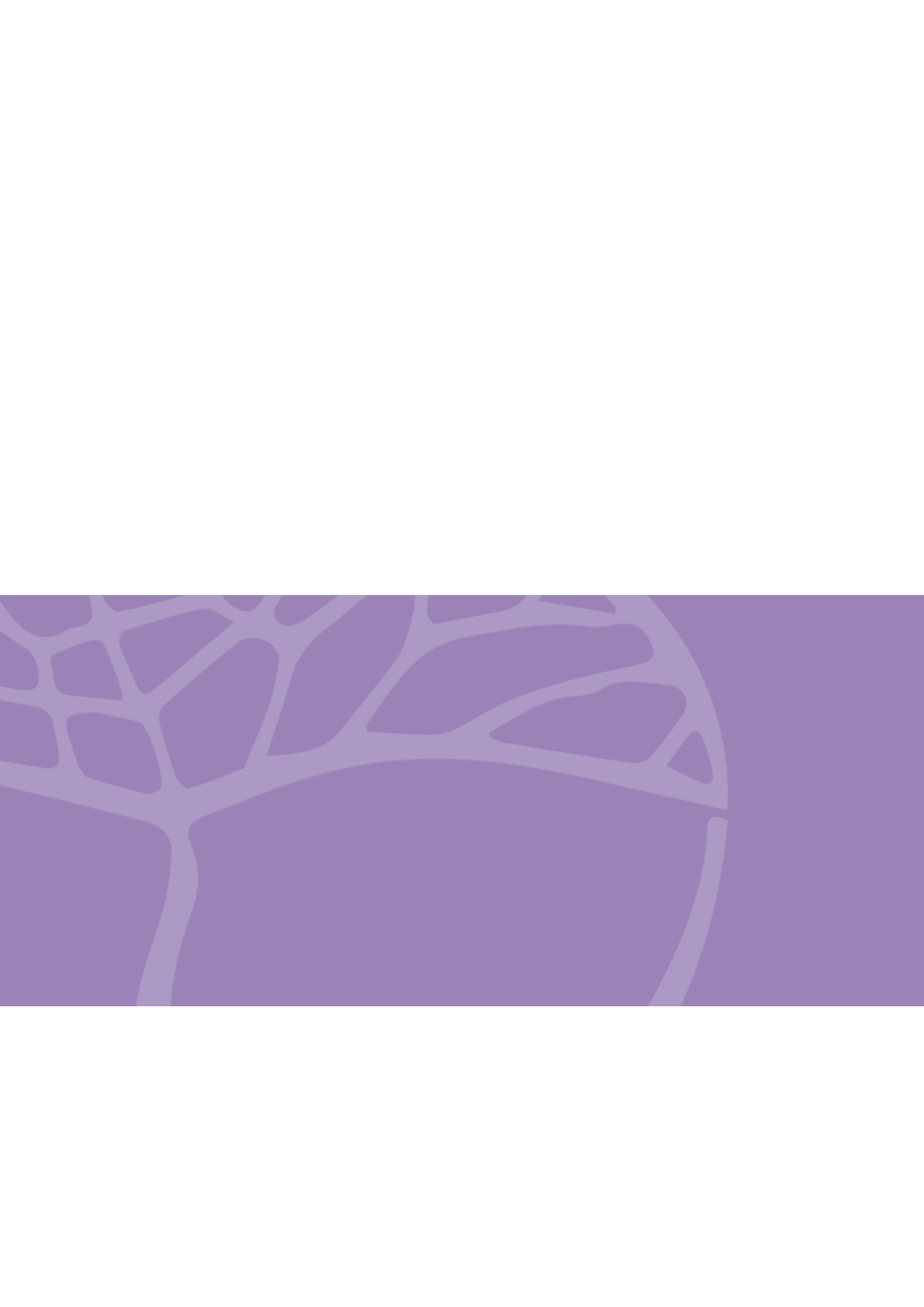 Type of assessmentWeightingInvestigation (minimum of 10 hours in class)One extended investigation should be conducted in Unit 4.An investigation follows the scientific method, where students develop their own question to investigate through the collection and analysis of primary data.Students work individually or in groups to plan and conduct the investigation and summarise their findings in a live or virtual poster presentation. Each student will prepare a written report to communicate their findings. Planning, safety and group contributions could be monitored via student logbooks/journals, responses to reflection questions, teacher observations and/or peer assessment. 25%Project (minimum of 5 hours in class per unit)One project should be conducted in each unit and each project should have equal weighting.A project involves students selecting and exploring a recent discovery, innovation or issue related to the context they are studying. Students are required to analyse and synthesise information from at least two different sources to explain the relevant scientific concepts involved, and describe its impact and/or influence on society.Students will communicate their findings in writing (e.g. a scientific article, poster or report) and/or present their findings to a live or virtual audience.30%Practical assessment (maximum of 1 hour in class per unit)One practical assessment should be conducted in each unit and each practical assessment should have equal weighting. Practical work helps develop technical and scientific skills, and improves scientific understanding. A practical assessment enables students to demonstrate their skills in the use of apparatus to collect data and model science concepts relevant to the context they are studying.Students will demonstrate their ability to manipulate apparatus, take accurate readings and work safely.10%Supervised written assessment (maximum of 1 hour in class per unit)One supervised written assessment should be conducted in each unit and each supervised written assessment should have equal weighting. A supervised written assessment contains one or more items. The items might be in response to stimulus materials, which may be seen or unseen, or questions which should be unseen prior to the administration of the assessment. Items may include: Short answer questions requiring students to provide single word, sentence or short paragraph responses; construct, use, interpret or analyse primary or secondary data, graphs, tables or diagrams; and/or perform mathematical calculations.Extended answer questions requiring students to provide responses making connections, drawing conclusions, constructing arguments, analysing and/or evaluating information. The responses may incorporate labelled diagrams or tables with explanatory notes.20%Externally set task (50 minutes in class)A written task or item or set of items developed by the School Curriculum and Standards Authority and administered by the school. The emphasis of this task will be on the Scientific Method and Scientific Literacy content, with Unit 3 Science Understanding content providing the context for questions.15%Time50 minutesFormatWrittenFormatConducted under invigilated conditionsFormatTypically, between two and six questionsContentThe Authority informs schools during Term 3 of the previous year of the Unit 3 syllabus content on which the task will be based.The emphasis of this task will be on the Scientific Method and Scientific Literacy content, with Unit 3 Science Understanding content providing the context for questions.GradeInterpretationAExcellent achievementBHigh achievementCSatisfactory achievementDLimited achievementEVery low achievementAScientific methodFormulates questions and hypotheses that can be tested.Designs a clear and logical plan to collect valid and reliable data.Acts safely and works highly effectively in both individual and group contexts.Assesses risks to identify potential hazards and prevent potential incidents and injuries.Manages risks to ensure the safe use of equipment and techniques.Selects and uses equipment and techniques with precision, accuracy and consistency to collect valid and reliable data.Organises data logically and presents it in a range of forms, including appropriate graphs and tables, to show patterns and relationships.Accurately solves calculations, showing working and expressing answers using correct units.Analyses experimental data, including the identification errors and limitations in data, to describe trends, patterns and relationships, and explains these using relevant scientific concepts.Uses evidence to make and justify conclusions that relate to the question or hypothesis being tested and recognises limitations of conclusions.Evaluates the procedure, explaining the relevance, accuracy, validity and reliability of data, and suggests ways to improve the design of an investigation.Communicates information and concepts logically, using correct scientific language, conventions and representations.AScientific literacyConstructs clear and logical evidence-based arguments to evaluate impacts and claims.Identifies and explains issues and evaluates scientific impacts.AScience understandingAccurately explains structures, systems and processes.Explains concepts using appropriate scientific language, conventions and representations.Applies scientific concepts and models, using supporting examples and diagrams, to explain and link complex processes in a range of situations, including some that are unfamiliar.BScientific methodFormulates questions and hypotheses that can be tested.Designs a clear plan, that lacks some detail, to collect valid and reliable data.Acts safely and works effectively in both individual and group contexts.Assesses risks to identify potential hazards and prevent potential incidents and injuries.Manages risks to ensure the safe use of equipment and techniques.Selects and uses equipment and techniques with precision, accuracy and consistency to collect data.Presents data in a range of forms, including appropriate graphs and tables, to show trends, patterns and relationships.Solves calculations showing working and expressing answers using correct units, with only minor errors.Describes and briefly explains patterns and relationships using relevant scientific concepts and identifies errors and limitations in the data.Uses evidence to make conclusions that relate to the question or hypothesis being tested.Evaluates the procedure, discussing the relevance, accuracy, validity and reliability of data, and makes general suggestions to improve the design of an investigation.Communicates information and concepts using scientific language, conventions and representations.BScientific literacyConstructs evidence-based arguments to evaluate and explain impacts and claims.Identifies and explains issues and scientific impacts.BScience understandingExplains structures, systems and processes.Explains concepts using scientific language, conventions and representations.Applies scientific concepts and models, using supporting examples and diagrams, to explain and link simple, and some complex, processes.CScientific methodWith guidance, formulates questions and hypotheses that can be tested.Designs a plan, or modifies a provided procedure, that can be followed to collect appropriate data.Acts safely and works with a degree of effectiveness in both individual and group contexts.Manages risks to ensure the safe use of equipment and techniques.Selects and uses equipment and techniques with some precision, accuracy and consistency to collect data.Presents data using basic tables and graphs to show trends, patterns and relationships.Solves calculations with errors and may not show working.Describes patterns and relationships in data.Draws simple conclusions that may not be linked back to the question or hypothesis being tested.Describes difficulties experienced in conducting an investigation and suggests general improvements.Communicates information and concepts using some scientific language and representations, making some errors in the use of conventions.CScientific literacyAttempts to construct evidence-based arguments to describe impacts and claims.Identifies and describes issues and scientific impacts.CScience understandingDescribes structures, systems and processes in a general way.Describes concepts using representations and some scientific language.Applies scientific concepts and models, using some supporting examples and diagrams, to describe some processes.DScientific methodWith support, modifies a procedure to collect appropriate data.Acts safely most of the time. Follows directions for the safe use of equipment and techniques.Presents data that is unclear, insufficient and lacks appropriate processing.Performs calculations that contain many errors or are not attempted.Incorrectly identifies, or overlooks, trends, patterns and relationships.Offers simple conclusions not supported by evidence.Identifies difficulties experienced in conducting an investigation.Works with limited effectiveness in individual and group contexts.Communicates information and concepts using everyday language and simple representations.DScientific literacyUses scaffolding to attempt to construct evidence-based arguments to identify impacts and claims.Identifies issues and scientific impacts.DScience understandingIdentifies structures, systems and processes.Describes concepts using everyday language and simple representations.Incorrectly or inconsistently applies scientific concepts and models to describe processes.EDoes not meet the requirements of a D grade and/or has completed insufficient assessment tasks to be assigned a higher grade.